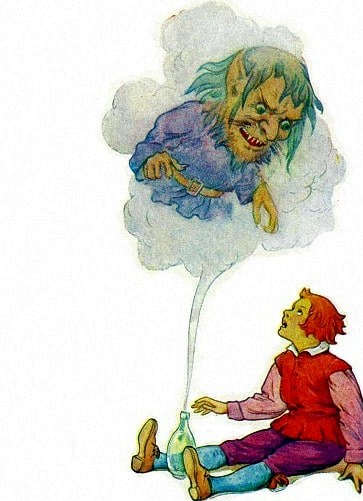 Жил однажды на свете бедный дровосек и работал он с утра до самой поздней ночи. Вот собрал он, наконец, немного деньжат и говорит своему сыну:- Ты у меня одно-единственное дитя, и хочу я те деньги, что заработал кровавым потом, отдать на твое ученье; научишься ты чему-нибудь путному и будешь меня кормить на старости лет, когда стану я слаб и должен буду сидеть дома.И поступил юноша в высшую школу, учился он в ней прилежно, и учителя его хвалили; и так пробыл он там некоторое время. Проучился он в двух школах, но всего, однако ж, чему там обучали, пройти он еще не успел, а тут и бедность настала, заработков отца не хватало, и пришлось ему снова домой воротиться.- Эх, - молвил отец в огорчении, - дать я тебе больше ничего не могу, и при нынешней дороговизне и гроша-то ведь лишнего не заработаешь, разве что хватит только на хлеб насущный.- Милый батюшка, - ответил сын, - вы о том не беспокойтесь; если на то воля господня, то все выйдет к лучшему; я уж что-нибудь да придумаю.Вот собрался отец идти в лес, чтоб заработать немного на лесных работах, а сын ему и говорит:- Пойду я с вами да вам помогу.- Ладно, - сказал отец, - но тебе там трудненько придется: ты ведь к тяжелой работе непривычен, пожалуй не выдержишь; да у меня и топор-то всего один, а лишних денег, чтоб купить другой, нету.- А вы попросите у соседа, - ответил сын, - он одолжит вам топор, а там я себе и новый заработаю.Занял отец топор у соседа, и на другое утро, только стало светать, отправились они вместе в лес. Сын помогал отцу и при этом не уставал, и работа шла как следует. Когда солнце стояло как раз над головою, отец и говорит:- Давай отдохнем да пополдничаем, оно и работа пойдет потом лучше.Взял сын кусок хлеба и говорит:- Вы, батюшка, отдохните, а я не устал, я по лесу похожу да птичьих гнезд поищу.- Э, да какой ты, однако, шустрый, - молвил отец, - чего тебе там шататься? Устанешь, а потом и руки не подымешь; оставайся-ка ты лучше здесь да посиди вместе со мной.Но сын не послушался и ушел в лес, поел хлеба, повеселел и стал на зеленые ветки заглядываться, не отыщется ли где какое гнездо. Так бродил он по лесу, пока, наконец, не подошел к большому старому дубу - должно быть, было ему уж несколько сот лет, и был он такой толстый, что куда побольше, чем в четыре обхвата. Он остановился, поглядел на него и подумал: "А на нем, пожалуй, не одна птица гнездо себе свила." И вдруг ему показалось, будто он слышит какой-то голос. Он насторожился и услыхал чей-то глухой крик: "Выпусти меня, выпусти!" Осмотрелся он - никого не видать, но ему показалось, будто доносится из-под земли чей-то голос. Тогда он крикнул:- Эй, где ты?И голос ответил:- Я здесь, у самых корней дуба. Выпусти меня, выпусти!Начал студент раскапывать землю под деревом и искать около корней, и вот, наконец, наткнулся он в маленькой ямке на стеклянную бутылку. Он поднял ее, посмотрел на свет и увидел, что в ней что-то прыгает, похожее на лягушку.- Выпусти меня, выпусти! - послышался голос снова, и студент, не предполагая ничего плохого, вынул пробку.И вышел тотчас оттуда дух и стал расти, и рос он так быстро, что в несколько мгновений уже стояло перед студентом отвратительное чудовище вышиной с полдерева.- Знаешь ли ты, - закричал он страшным голосом, - какая награда тебе будет за то, что ты меня выпустил?- Нет, - ответил студент, - откуда ж мне знать об этом?- Так вот я тебе скажу, - крикнул дух, - я тебе за это шею сломаю!- Чего же ты мне раньше-то об этом не сказал? - ответил студент. - Уж я бы тогда там тебя и оставил; а голова-то моя перед тобой устоит, вот хоть людей об этом спроси.- Да что все у людей да у людей спрашивать, - закричал дух, - заслуженную тобой награду ты должен получить. Ты думаешь, что это я из милости был заперт так долго в бутылке? Нет, это было в наказанье; я - могущественный Меркурий, и кто меня освободит, тому я должен сломать шею.- Эй ты, потише, - ответил студент, - так быстро дело не пойдет; сначала мне надо узнать, и вправду ли ты сидел в бутылке, и действительно ли ты настоящий дух. Если ты сможешь снова залезть в бутылку, тогда я тебе поверю, а потом уже можешь делать со мной что хочешь.Дух высокомерно ответил:- Да что тут уметь! Дело это простое, - и он свернулся, сделался таким тонким и маленьким, каким был раньше, и пролез снова в горлышко бутылки. Только он туда забрался, а студент взял и тотчас заткнул бутылку пробкой и бросил ее под корни дуба на прежнее место. Так и обманул он духа. И собрался идти студент назад к своему отцу, а дух как завопит, да так жалобно-прежалобно.- Ах, выпусти ты меня, выпусти!- Нет, - ответил ему студент, - во второй раз я тебя уже не выпущу; кто хотел меня жизни лишить, того уж если я поймал, то не выпущу.- Если ты меня отпустишь, - закричал дух, - то дам я тебе столько, что на всю жизнь хватит.- Нет, - ответил студент, - ты меня опять, как первый раз, обманешь.- Упустишь ты свое счастье, - сказал дух, - я ничего дурного тебе не сделаю, а награжу тебя щедро.Студент подумал: "Пожалуй, попробую, может, и вправду сдержит он слово, придираться ко мне, пожалуй, ему не за что." И вот он вынул пробку, - и поднялся дух из бутылки, как в прошлый раз, вытянулся и стал ростом с великана.- Ну, теперь получай свою награду, - сказал он и подал студенту небольшой лоскут вроде пластыря и говорит:- Если потрешь ты одним концом рану, то она заживет, а потрешь ты другим концом сталь или железо, обратится оно в серебро.- Надо будет сначала проверить, - ответил студент; подошел к дереву, разрубил топором кору и потер ее одним концом лоскута - и тотчас кора затянулась и срослась. - Ну, вижу, что все это правильно, - сказал он духу, - а теперь мы можем с тобой и расстаться.Дух поблагодарил его за освобожденье, а студент поблагодарил духа за его подарок и отправился к своему отцу.- Где это ты шатался? - спросил его отец. - А о работе и забыл. Ну, не говорил ли я, что она будет тебе не под силу.- Да вы, батюшка, будьте спокойны, я уж наверстаю.- Да что уж наверстывать, - молвил сердито отец, - дело это для тебя неподходящее.- А вот, батюшка, посмотрите, - как ударю я это дерево, так оно и затрещит.Взял он свой лоскут, натер им топор и ударил со всего маху; но железо превратилось в серебро, а лезвие все погнулось.- Эй, батюшка, посмотрите, какой вы мне плохой топор дали, он весь погнулся.Испугался отец и говорит:- Ах, что же ты наделал! Придется теперь мне за него платить, а чем же платить-то? Вот она польза от твоей работы!- Hе сердитесь, - ответил сын, - за топор уж я сам заплачу.- Ах, дурень ты, чем же ты будешь платить-то? У тебя ведь только и есть, что я тебе даю; вот она, студенческая твоя премудрость, которой ты себе голову набил, а что до того, чтобы дерево срубить, в этом ты ничего не смыслишь.Ну, тут студент и говорит отцу:- Работать я больше не в силах, давайте лучше вечером пирушку устроим.- Да что ты в самом деле! - говорит отец. - Думаешь, мне одно только и останется, что засунуть руки в карманы, как делаешь это ты? Нет, мне надо еще поработать, а ты можешь домой убираться.- Отец, да я ведь в первый раз здесь в лесу, дороги мне одному не найти, пойдемте вместе со мной.Ну, гнев у отца поутих, уговорил сын отца, и пошли они вместе домой. Вот и говорит отец сыну:- Ступай продай сломанный топор, увидишь, что тебе за него дадут; а остальные деньги придется мне заработать, чтобы уплатить соседу за топор.Взял сын топор и отнес его в город к золотых дел мастеру. Тот взял его, сделал пробу, положил на весы и говорит:- Цена ему будет четыреста талеров, но денег у меня таких сейчас при себе нету.А студент говорит:- Уплатите мне то, что у вас есть, а остальное останетесь должны. - И дал ему золотых дел мастер триста талеров, а сто остался должен. Воротился студент домой и говорит:- Ну, отец, деньги теперь у меня завелись; пойдите спросите сколько сосед за топор хочет.- Да я и без того знаю, - ответил старик, - один талер и шесть грошей.- Так вот, дайте ему два талера и двенадцать грошей, будет это как раз вдвое, и с него хватит; глядите - денег у меня достаточно.Он дал отцу сто талеров и говорит:- Недостатка в них теперь у вас никогда не будет, живите себе в свое удовольствие.- Боже ты мой, - сказал старик, - как же это ты так вдруг разбогател?И рассказал сын ему все, что случилось, и как, понадеявшись на свое счастье, получил он такую богатую добычу. Взяв остальные деньги, отправился он снова в высшую школу и продолжал учиться дальше, а так как умел он лечить своим пластырем всякие раны, то и стал самым знаменитым доктором в мире.